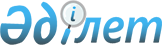 О подготовке и проведении официального визита Премьер-Министра Чешской Республики Мирека Тополанека в Республику КазахстанРаспоряжение Премьер-Министра Республики Казахстан от 12 февраля 2009 года № 25-р



      В целях укрепления двустороннего сотрудничества между Республикой Казахстан и Чешской Республикой, обеспечения протокольно-организационных мероприятий по подготовке и проведению официального визита Премьер-Министра Чешской Республики Мирека Тополанека в Республику Казахстан 12 февраля 2009 года (далее - визит):





      1. Министерству иностранных дел Республики Казахстан обеспечить протокольно-организационные мероприятия по подготовке и проведению визита.





      2. Управлению делами Президента Республики Казахстан (по согласованию):





      1) принять организационные меры по обслуживанию членов официальной делегации Чешской Республики по формату "1+5" согласно приложению;





      2) обеспечить финансирование расходов на проведение визита за счет средств, предусмотренных в республиканском бюджете на 2009 год по программам 001 "Обеспечение деятельности Главы государства, Премьер-Министра и других должностных лиц государственных органов" и 003 "Санитарно-эпидемиологическое благополучие населения на республиканском уровне".





      3. Министерству внутренних дел Республики Казахстан, Службе охраны Президента Республики Казахстан (по согласованию), Комитету национальной безопасности Республики Казахстан (по согласованию) обеспечить безопасность членов официальной делегации Чешской Республики в аэропорту города Астаны, местах проживания и посещения, сопровождение по маршрутам следования, а также охрану специального самолета.





      4. Министерству транспорта и коммуникаций Республики Казахстан в установленном порядке обеспечить:





      1) совместно с Министерством обороны Республики Казахстан пролет специального самолета Премьер-Министра Чешской Республики Мирека Тополанека над территорией Республики Казахстан, посадку и вылет в аэропорту города Астаны;





      2) техническое обслуживание, стоянку и заправку специального самолета в аэропорту города Астаны.





      5. Министерству культуры и информации Республики Казахстан обеспечить освещение визита в средствах массовой информации, а также организовать концертную программу во время официального обеда от имени Премьер-Министра Республики Казахстан.





      6. Акимату города Астаны обеспечить выполнение организационных мероприятий по встрече и проводам официальной делегации Чешской Республики в аэропорту города Астаны, оформлению аэропорта и улиц, а также организацию культурной программы.





      7. Республиканской гвардии Республики Казахстан (по согласованию) принять участие в официальных церемониях встречи/проводов Премьер-Министра Чешской Республики Мирека Тополанека в аэропорту города Астаны.





      8. Контроль за реализацией настоящего распоряжения возложить на Министерство иностранных дел республики Казахстан.

      

Премьер-Министр

                            

К. Масимов


Приложение         



к распоряжению Премьер-Министра



Республики Казахстан    



от 12 февраля 2009 года № 25-р





Организационные меры по обслуживанию






членов официальной делегации Чешской Республики






      1. Размещение в гостинице, питание и транспортное обслуживание членов официальной делегации Чешской Республики по формату "1+5" в городе Астане.





      2. Размещение в гостинице сотрудников Службы охраны Президента Республики Казахстан в городе Астане.





      3. Изготовление печатной продукции (бейджи, программки визита, спецпропуска на автомобили, кувертные карты, пригласительные на прием).





      4. Приобретение подарков и сувениров для главы и членов официальной делегации Чешской Республики.





      5. Прохождение рабочей делегации через VIP-зал, организация чайного стола в аэропорту города Астаны при встрече и проводах официальной делегации Чешской Республики.





      6. Цветочное оформление в местах проведения мероприятий.





      7. Организация приема от имени Премьер-Министра Республики Казахстан Карима Масимова в честь Премьер-Министра Чешской Республики Мирека Тополанека в городе Астане.





      8. Медицинское обслуживание членов официальной делегации и сопровождающих лиц.

					© 2012. РГП на ПХВ «Институт законодательства и правовой информации Республики Казахстан» Министерства юстиции Республики Казахстан
				